Система управління базами даних Microsoft AccessЕкспериментально-дослідна робота
«Створення та робота із базою даних Особистий записник»Частина 4. За допомогою Майстра форм створіть декілька форм для введення даних одного запису за раз.Помічник.У меню Створити вибрати Додаткові форми, Майстер форм: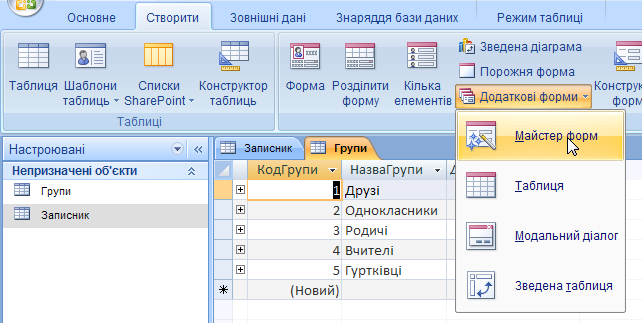 Оберіть джерелом даних таблицю Записник: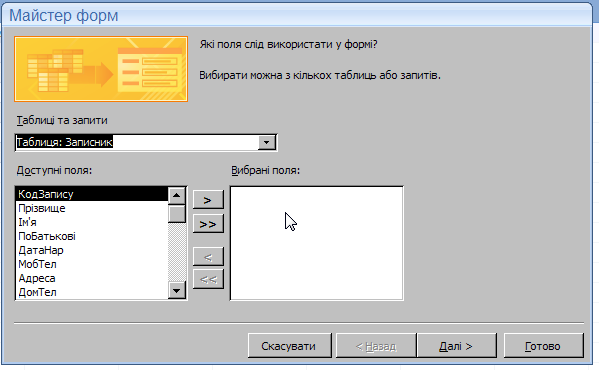 Перенесіть усі доступні поля до вибраних та натисніть Далі: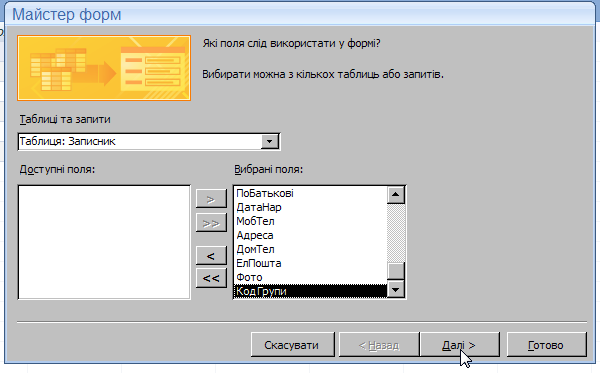 Виберіть макет для форми – Стовпцева та натисніть Далі: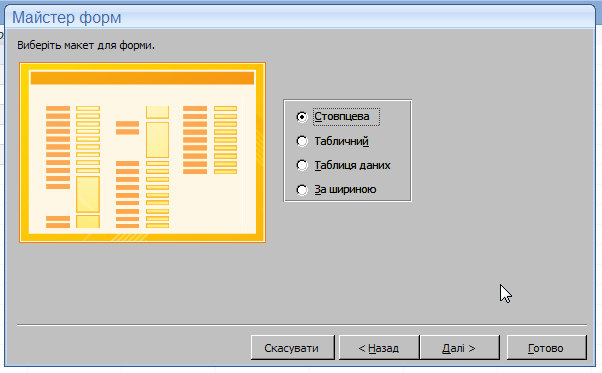 Відмовтеся від стилю форматування (Немає) та натисніть Далі: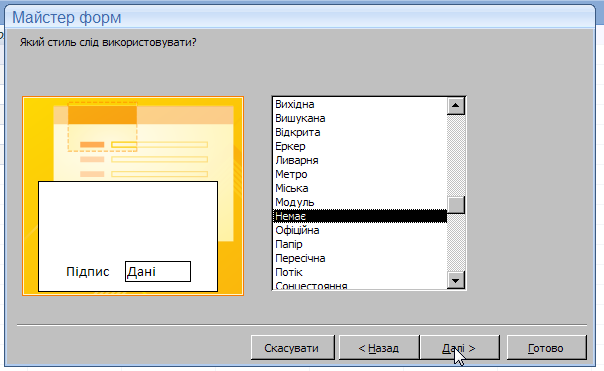 Вкажіть назву для форми – Записник_Форма1 та відкрийте форму для перегляду або введення даних, натиснувши Готово: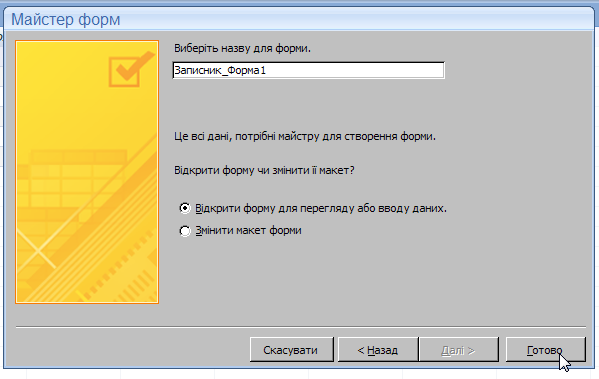 Переконайтеся, що з’явився новий об’єкт – Записник_Форма1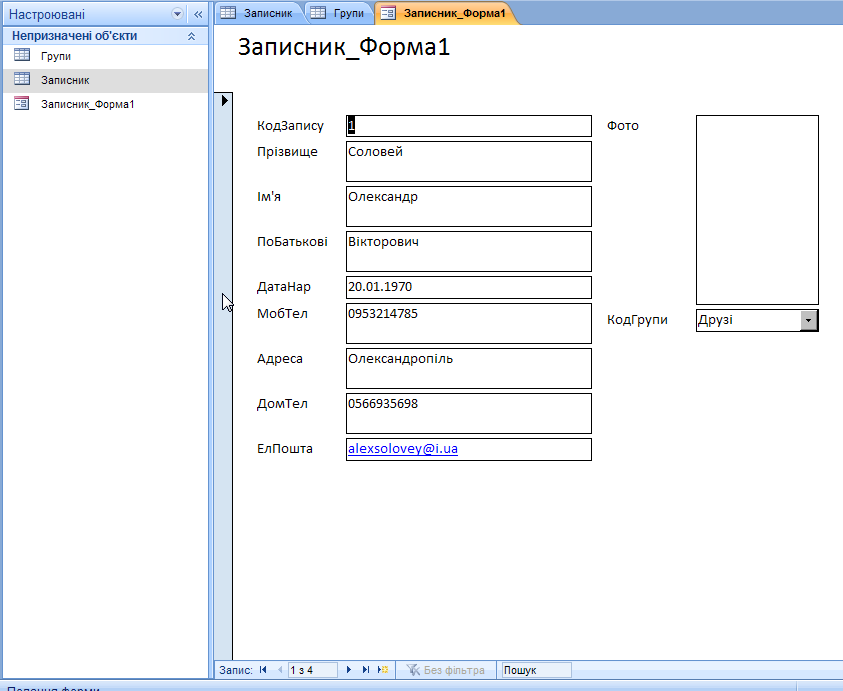 Повторіть тричі пункти 1–7, проте при виконанні пункту 4 щоразу обирайте Табличний, Таблиця даних, За шириною: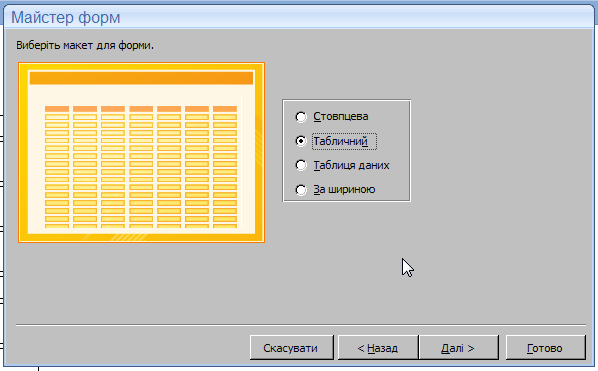 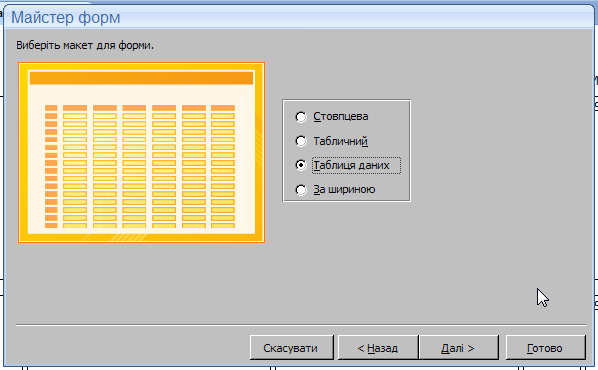 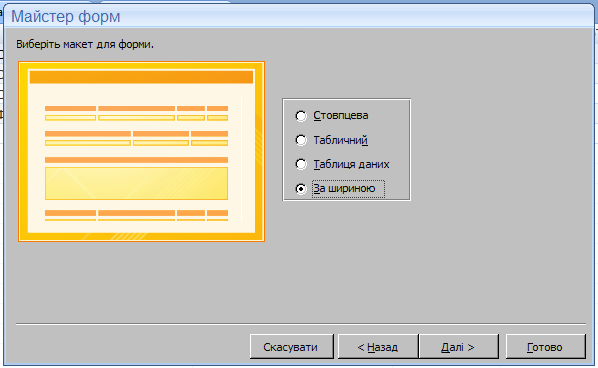 Зберігайте створені Вами форми під іменами Записник_Форма2, Записник_Форма3, Записник_Форма4.Порівняйте зовнішній вигляд створених Вами форм та визначте, яка форма є найбільш оптимальною для введення та редагування інформації, що зберігається у базі даних Особистий записник.В результаті виконання цих дій Ви навчилися створювати форми за допомогою Майстра, пересвідчилися, що найбільш оптимальною для бази даних Особистий довідник є форма макету Стовпцева.Виконайте пункт контекстного меню Закрити все, відмітьте усі створені Вами форми та вилучіть їх: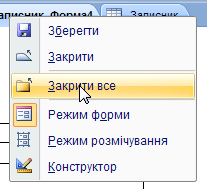 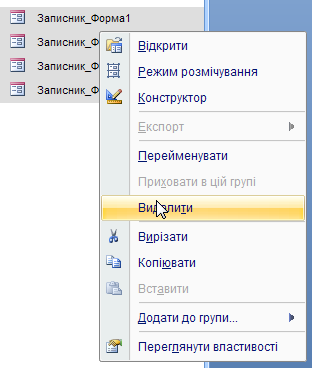 